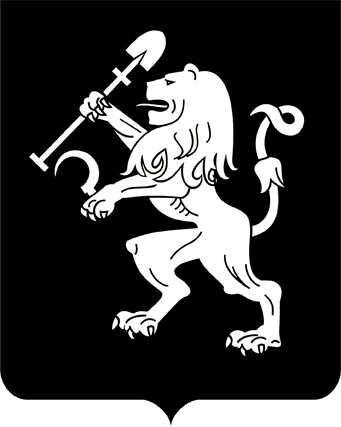 АДМИНИСТРАЦИЯ ГОРОДА КРАСНОЯРСКАПОСТАНОВЛЕНИЕО внесении изменений в постановление администрации города от 30.11.2017 № 775На основании решения городской комиссии по рассмотрению тарифов (цен) (протокол от 17.04.2020 № 5), в соответствии со статьей 101 Федерального закона от 29.12.2012 № 273-ФЗ «Об образовании в Российской Федерации», статьей 17 Федерального закона от 06.10.2003                № 131-ФЗ «Об общих принципах организации местного самоуправления в Российской Федерации», решением Красноярского городского Совета от 22.12.2006  № 12-263 «О порядке установления тарифов (цен) на услуги (работы) муниципальных предприятий и учреждений», руководствуясь статьями 41, 58, 59, 66 Устава города Красноярска, ПОСТАНОВЛЯЮ:1. Внести в постановление администрации города от 30.11.2017         № 775 «Об утверждении ов (цен) на платные образовательные услуги, оказываемые муниципальным автономным общеобразовательным учреждением «Средняя школа «Комплекс Покровский» следующие изменения:1) пункт 1 изложить в следующей редакции: «1. Утвердить тарифы (цены) на платные образовательные услуги, оказываемые муниципальным автономным общеобразовательным учреждением «Средняя школа «Комплекс Покровский» согласно приложениям 1, 2.»;2) строки 23, 24 таблицы приложения 1 признать утратившими   силу;3) приложение 2 изложить в редакции согласно приложению                 к настоящему постановлению.2. Настоящее постановление опубликовать в газете «Городские новости» и разместить на официальном сайте администрации города.3. Постановление вступает в силу со дня его официального опубликования.Глава города                                                                                 С.В. ЕреминПриложениек постановлениюадминистрации городаот ____________ № _________«Приложение 2 к постановлению администрации городаот 30.11.2017 № 775ТАРИФЫ (ЦЕНЫ)на платные услуги (работы), оказываемые муниципальным автономным общеобразовательным учреждением «Средняя школа «Комплекс Покровский»*Под часом понимается продолжительность занятий в соответствии              с рекомендуемыми режимами занятий, предусмотренными государственными санитарными правилами и нормативами для образовательных учреждений соответствующих типов и видов.».17.06.2020№ 458№ п/пНаименование услуги (работы)Количество человек в группеТариф (цена),руб./чел./час.*1Изучение отдельных предметов на углубленном (повышенном) уровне с применением дистанционных образовательных техно-логий3090,002Мастер-классы по программе изобразительного и декоративно-прикладного искусства8200,003Аквааэробика15300,004Плавание (разовое посещение бассейна) взрослые16210,005Плавание (разовое посещение) дети15160,00